原单位参加西安市医保转移流程：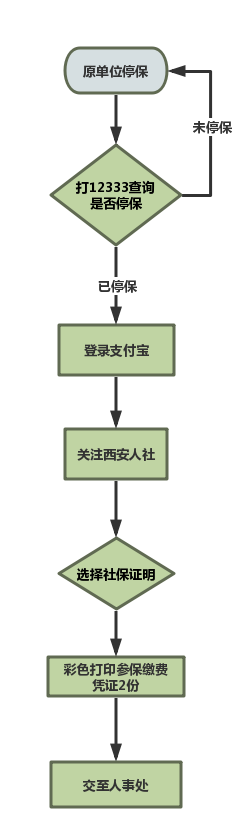 原单位为非西安市医保转移流程：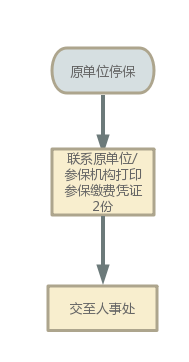 原单位为陕西省住房公积金转移流程：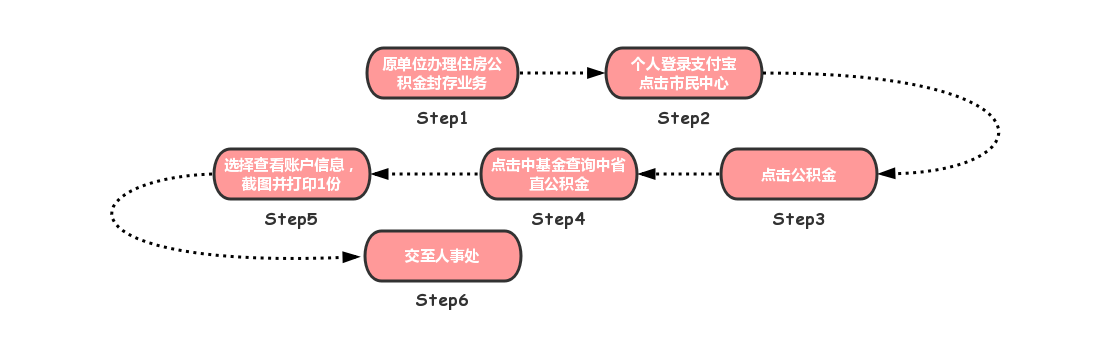 原单位非陕西省住房公积金转移流程：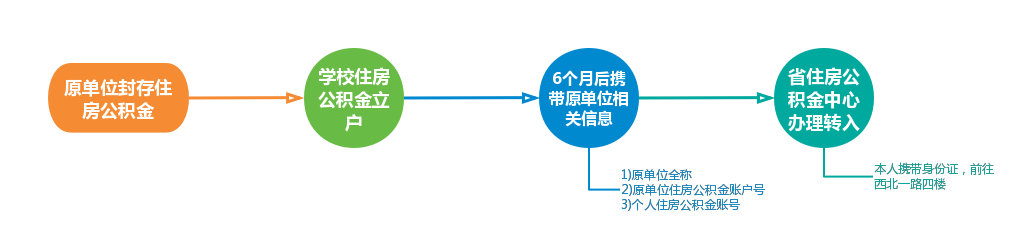 养老保险转移流程图：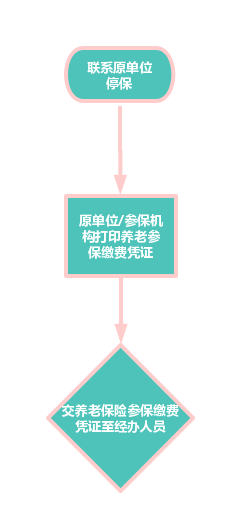 养老保险参保证明打印流程图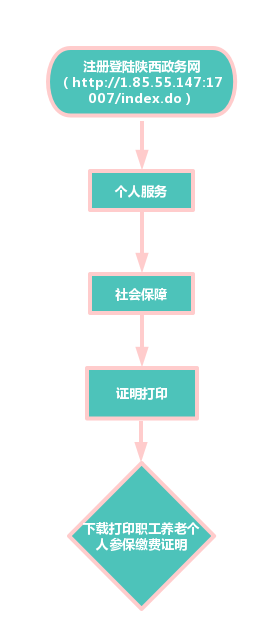 